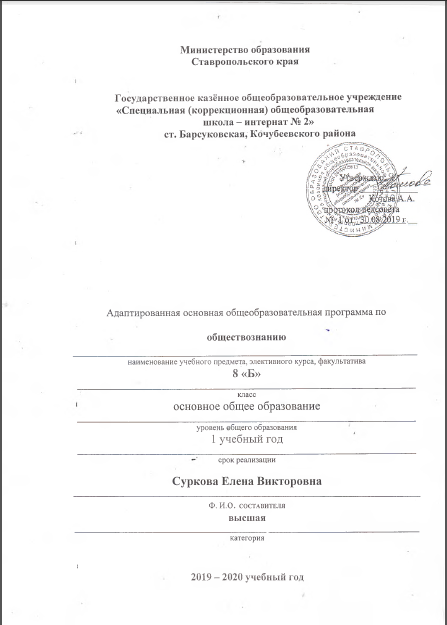 Категория обучающихся с умственной отсталостью представляет собой неоднородную группу.Своеобразие развития детей с легкой умственной отсталостью обусловлено особенностями их высшей нервной деятельности, которые выражаются в разбалансированности процессов возбуждения и торможения, нарушении взаимодействия первой и второй сигнальных систем.В структуре психики такого ребенка в первую очередь отмечается недоразвитие познавательных интересов и снижение познавательной активности, что обусловлено замедленностью темпа психических процессов, их слабой подвижностью и переключаемостью. При умственной отсталости страдают не только высшие психические функции, но и эмоции, воля, поведение, в некоторых случаях физическое развитие, хотя наиболее нарушенным является процесс мышления, и прежде всего, способность к отвлечению и обобщению. Вследствие чего знания детей с умственной отсталостью об окружающем мире являются неполными и, возможно, искаженными, а их жизненный опыт крайне беден. В свою очередь, это оказывает негативное влияние на овладение чтением, письмом и счетом в процессе школьного обучения.Развитие всех психических процессов у детей с легкой умственной отсталостью отличается качественным своеобразием, при этом нарушенной оказывается уже первая ступень познания - ощущения и восприятие. Неточность и слабость дифференцировки зрительных, слуховых, кинестетических, тактильных, обонятельных и вкусовых ощущений приводят к затруднению адекватности ориентировки детей с умственной отсталостью в окружающей среде. В процессе освоения отдельных учебных предметов это проявляется в замедленном темпе узнавания и понимания учебного материала.У этой категории обучающихся из всех видов мышления (наглядно-действенное, наглядно-образное и словесно-логическое) в большей степени нарушено логическое мышление, что выражается в слабости обобщения, трудностях понимания смысла явления или факта. Особые сложности возникают у обучающихся при понимании переносного смысла отдельных фраз или целых текстов. В целом мышление ребенка с умственной отсталостью характеризуется конкретностью, не критичностью, ригидностью (плохой переключаемостью с одного вида деятельности на другой). Обучающимся с легкой умственной отсталостью присуща сниженная активность мыслительных процессов и слабая регулирующая роль мышления: как правило, они начинают выполнять работу, не дослушав инструкции, не поняв цели задания, не имея внутреннего плана действия. Однако при особой организации учебной деятельности обучающихся этой группы, направленной на их обучение пользованию рациональными и целенаправленными способами выполнения задания, оказывается возможным в той или иной степени скоррегировать недостатки мыслительной деятельности. Использование специальных методов и приемов, применяющихся в процессе коррекционно-развивающего обучения, позволяет оказывать влияние на развитие различных форм мышления обучающихся с умственной отсталостью, в том числе и словесно-логического. Особенности восприятия и осмысления детьми учебного материала неразрывно связаны с особенностями их памяти. Запоминание, сохранение и воспроизведение полученной информации обучающимися с умственной отсталостью также обладает целым рядом специфических особенностей: они лучше запоминают внешние, иногда случайные, зрительно воспринимаемые признаки, при этом, труднее осознаются и запоминаются внутренние логические связи; позже, чем у нормальных сверстников, формируется произвольное запоминание, которое требует многократных повторений. Менее развитым оказывается логическое опосредованное запоминание, хотя механическая память может быть сформирована на более высоком уровне. Недостатки памяти обучающихся с умственной отсталостью проявляются не столько в трудностях получения и сохранения информации, сколько ее воспроизведения: вследствие трудностей установления логических отношений полученная информация может воспроизводиться бессистемно, с большим количеством искажений; при этом наибольшие трудности вызывает воспроизведение словесного материала. Однако использование различных дополнительных средств и приемов в процессе коррекционно-развивающего обучения (иллюстративной, символической наглядности, различных вариантов планов, вопросов педагога и т. д.) может оказать значительное влияние на повышение качества воспроизведения словесного материала. Вместе с тем, следует иметь в виду, что специфика мнемической деятельности во многом определяется структурой дефекта при умственной отсталости. В связи с этим учет особенностей обучающихся с умственной отсталостью разных клинических групп (по классификации М. С. Певзнер) позволяет создавать условия, способствующие развитию всех процессов памяти.Особенности нервной системы школьников с умственной отсталостью проявляются и в особенностях их внимания, которое отличается сужением объема, малой устойчивостью, трудностями его распределения, замедленностью переключения. В значительной степени нарушено произвольное внимание, которое связано с волевым напряжением, направленным на преодоление трудностей, что выражается в его нестойкости и быстрой истощаемости. Однако, если задание посильно и интересно для обучающегося, то его внимание может определенное время поддерживаться на должном уровне. Также в процессе обучения обнаруживаются трудности сосредоточения на каком-либо одном объекте или виде деятельности. Под влиянием специально организованного обучения и воспитания объем внимания и его устойчивость значительно улучшаются, что позволяет говорить о наличии положительной возрастной динамики, но вместе с тем, эти показатели не достигают возрастной нормы.Для успешного обучения необходимы достаточно развитые представления и воображение. Представлениям детей с умственной отсталостью свойственна недифференцированность, фрагментарность, уподобление образов, что, в свою очередь, сказывается на узнавании и понимании учебного материала. Воображение как один из наиболее сложных процессов отличается значительной несформированностью, что выражается в его примитивности, неточности и схематичности.У школьников с умственной отсталостью отмечаются недостатки в развитии речевой деятельности, физиологической основой которых является нарушение взаимодействия между первой и второй сигнальными системами, что, в свою очередь, проявляется в недоразвитии всех сторон речи: фонетической, лексической, грамматической. Трудности звукобуквенного анализа и синтеза, восприятия и понимания речи обусловливают различные виды нарушений письменной речи. Снижение потребности в речевом общении приводит к тому, что слово не используется в полной мере как средство общения; активный словарь не только ограничен, но и наполнен штампами; фразы однотипны по структуре и бедны по содержанию. Недостатки речевой деятельности этой категории обучающихся напрямую связаны с нарушением абстрактно-логического мышления. Следует отметить, что речь школьников с умственной отсталостью в должной мере не выполняет своей регулирующей функции, поскольку зачастую словесная инструкция оказывается непонятой, что приводит к неверному осмысливанию и выполнению задания. Однако в повседневной практике такие дети способны поддержать беседу на темы, близкие их личному опыту, используя при этом несложные конструкции предложений.Психологические особенности обучающихся с умственной отсталостью проявляются и в нарушении эмоциональной сферы. При легкой умственной отсталости эмоции в целом сохранны, однако они отличаются отсутствием оттенков переживаний, неустойчивостью и поверхностью. Отсутствуют или очень слабо выражены переживания, определяющие интерес и побуждение к познавательной деятельности, а также с большими затруднениями осуществляется воспитание высших психических чувств: нравственных и эстетических.Волевая сфера учащихся с умственной отсталостью характеризуется слабостью собственных   намерений   и   побуждений,   большой   внушаемостью.   Такие   школьникипредпочитают выбирать путь, не требующий волевых усилий, а вследствие непосильности предъявляемых требований у некоторых из них развиваются такие отрицательные черты личности, как негативизм и упрямство. Своеобразие протекания психических процессов и особенности волевой сферы школьников с умственной отсталостью оказывают отрицательное влияние на характер их деятельности, особенно произвольной, что выражается в недоразвитии мотивационной сферы, слабости побуждений, недостаточности инициативы. Эти недостатки особенно ярко проявляются в учебной деятельности, поскольку учащиеся приступают к ее выполнению без необходимой предшествующей ориентировки в задании и, не сопоставляя ход ее выполнения, с конечной целью. В процессе выполнения учебного задания они часто уходят от правильно начатого выполнения действия, «соскальзывают» на действия, произведенные ранее, причем переносят их в прежнем виде, не учитывая изменения условий. Вместе с тем, при проведении длительной, систематической и специально организованной работы, направленной на обучение этой группы школьников целеполаганию, планированию и контролю, им оказываются доступны разные виды деятельности: изобразительная и конструктивная деятельность, игра, в том числе дидактическая, ручной труд, а в старшем школьном возрасте и некоторые виды профильного труда. Следует отметить независимость и самостоятельность этой категории школьников в уходе за собой, благодаря овладению необходимыми социально-бытовыми навыками.Нарушения высшей нервной деятельности, недоразвитие психических процессов и эмоционально-волевой сферы обусловливают проявление некоторых специфических особенностей личности обучающихся с умственной отсталостью, проявляющиеся в примитивности интересов, потребностей и мотивов, что затрудняет формирование правильных отношений со сверстниками и взрослыми. История в школе для детей с нарушением интеллекта рассматривается как учебный предмет, в который заложено изучение исторического материала, овладение знаниями и умениями, коррекционное воздействие изучаемого материала на личность ученика, формирование личностных качеств гражданина, подготовка подростка с нарушением интеллекта к жизни, социально-трудовая и правовая адаптация выпускника в общество.Представляется, что в курсе «Истории Отечества» для детей с нарушением интеллекта целесообразно сосредоточиться на крупных исторических событиях отечественной истории, жизни, быте людей данной эпохи. Дать отчётливый образ наиболее яркого события и выдающегося деятеля, олицетворяющего данный период истории. Такой подход к периодизации событий будет способствовать лучшему запоминанию их последовательности.Последовательное изучение исторических событий обеспечит более глубокое понимание материала, облегчит и ускорит формирование знаний. При этом может быть использован уровневый подход к формированию знаний с учётом психофизического развития, типологических и индивидуальных особенностей учеников.Весь исторический материал представлен отечественной историей, историей региональной и краеведческой. Учитель имеет право использовать в процессе изучения материала информативный, фактический и иллюстративно-текстуальный материал, 	способствующий успешному овладению с содержанием статьи, рассказа.Важной составной частью  курса «Мир Истории» являются историко-краеведческие сведения о жизни, быте, обычаях людей. Предполагается изучение истории с древности до нашего времени.На уроках истории в образовательной специальной коррекционной школе используются: рассказ, беседа, выборочное объяснительное чтение текста учебной книги, работа с исторической картой, картиной, схемами, «Лентой времени», просмотр и разбор кинокольцовок, отдельных фрагментов кино, видеофильмов.Живое слово учителя играет ведущую роль в обучении истории. Рассказ учителя об исторических событиях должен быть исторически точным и не слишком длинным. Сообщая новый материал, учитель должен показать его взаимосвязь с изученным ранее.Усвоение исторических событий значительно облегчается, если 	на их фоне сообщается разнообразный сюжетный материал, даются живые характеристики исторических событий.Создавая историческую картину того или иного события, учитель должен включать в рассказ культурно-бытовые сведения, способствующие  формированию правильных исторических представлений (внешний вид города, села, характеристика жилища, одежды, орудий труда, оружия соответствующей эпохи). Рассказ учителя необходимо сочетать с выборочным чтением текстов из учебной книги, детских журналов, книг и других источников. Особое внимание  уделить умению учащихся выражать свои мысли историческими терминами, что будет способствовать развитию мыслительной деятельности и речи. Такой подход является существенной частью коррекционной  работы на уроках истории.Применение многообразных наглядных средств формирует умение представлять себе, как жили люди в определённую историческую эпоху, каков был быт представителей разных классов.  Создание точных зрительных образов – важный элемент обучения истории, предупреждающий опасность уподобления сходных исторических событий, переноса фактов из одной эпохи в другую.При изучении истории важно вести специальную работу по использованию хронологии. Этому помогают лента времени, игры, викторины с использованием исторических дат.Созданию ярких, отчётливых образов содействуют хорошо подготовленные и проведённые экскурсии. Внимание учащихся на экскурсиях и при обработке материала надо привлекать к наиболее существенным, значимым объектам.При характеристике определённой исторической формации учитель должен раскрыть вопросы культуры, взаимоотношений людей в обществе. В отличие от программ массовых общеобразовательных школ, в которых весь исторический материал  периодизируется, во вспомогательных школах такая периодизация не имеет смысла.Особое внимание уделяется краеведческой работе с использованием местного исторического материала. Краеведческая работа служит активным средством формирования гражданских качеств ученика. Формирует интерес и положительную мотивацию к прошлому своего родного края, путём ознакомления с историческими событиями Ставропольского края – воспитание чувства патриотизм и национальной гордости за прошлое своего края.	Особенностями  курса «Мир Истории» являются: углубление теоретического материала, воспитание любви к малой родине, разнообразие форм и методов работы, самостоятельная деятельность обучающихся атмосфера научного поиска, исследований, соблюдение принципов добровольности и интереса обучающихся.		Рабочая программа по истории составлена в соответствии с  ФГОС общего образования для обучающихся с умственной отсталостью и с учетом примерной адаптированной основной образовательной программы, на основе содержания учебника Б.П. Пузанов «История России» для 7- 9 классов Специальных (коррекционных) образовательных учреждений VIII вида. – М.: Гуманит.изд.центр ВЛАДОС, 2012 г.Рабочая программа конкретизирует содержание предметных тем, дает распределение учебных часов по разделам и темам курсов истории в  6 - 9 классах для обучающихся с интеллектуальными нарушениями.Программа направлена на всестороннее развитие личности обучающихся, способствует их умственному развитию, особое внимание обращено на коррекцию имеющихся  специфических нарушений.Цель:  сформировать у обучающихся способность изучать разнообразный исторический материал и использовать его в своей деятельности.Задачи:образовательные:усвоить важнейшие факты истории;создать исторические представления, отражающие основные явления прошлого;усвоить доступные для обучающихся исторические понятия, понимание некоторых закономерностей общественного развития;овладеть умением применять знания по истории в жизни;выработать умения и навыки самостоятельной работы с историческим материалом.воспитательные;гражданское воспитание обучающихся,патриотическое воспитание,воспитание уважительного отношения к народам разных национальностей,нравственное воспитание,эстетическое воспитание,трудовое воспитание,правовое воспитание,формирование мировоззрения обучающихся.Коррекционно – развивающие:развитие и коррекция внимания, восприятия, воображения, памяти, мышления, речи, эмоционально – волевой сферы.Учить анализировать, понимать причинно-следственные зависимости.Содействовать развитию абстрактного мышления, развивать воображение.Расширять лексический запас. Развивать связную речь.Принципы:принцип коррекционной направленности в обучении;принцип воспитывающей и развивающей направленности обучения;принцип научности и доступности обучения;принцип систематичности и последовательности в обучении;принцип наглядности в обучении;принцип индивидуального и дифференцированного подхода в обучении и т.д.Методы:словесные – рассказ, объяснение, беседа, работа с учебником и книгойнаглядные – наблюдение, демонстрацияпрактические – упражнения, работа с исторической картой.Занятия провожу в классно урочной форме.Типы уроков:Урок сообщения новых знаний (урок первоначального изучения материала)Урок формирования и закрепления знаний и умений (практический урок)Урок обобщения и систематизации знаний (повторительно-обобщающий урок)Комбинированный урокПрименяются  ТСО: фрагменты кино (видео,DVD),  мультфильмов, мультимедиа, музыкальные фрагменты.Для контроля ЗУНов учеников  применяются тестовые, контрольные, срезовые, самостоятельные работы, на которые отводится  15 минут на уроке.  	История в школе для детей с нарушением интеллекта учебный предмет, в который заложено изучение исторического материала, овладение определёнными  знаниями, умениями, навыками.  Отводится большая роль коррекционного воздействия  изучаемого материала на личность ребенка, формирование личностных качеств гражданина, подготовка подростка с нарушением интеллекта к жизни.В курсе «Истории России» акцент делается на крупных исторических событиях отечественной истории, жизни, быте людей данной эпохи. Дается  отчетливый образ наиболее яркого событиями выдающегося деятеля, олицетворяющего данный период истории. Такой подход к периодизации событий способствует  лучшему запоминанию их последовательности.Последовательное изучение исторических событий обеспечит более глубокое понимание материала, облегчит и ускорит формирование знаний. При этом использую уровневый подход к формированию знаний с учетом психофизического развития, типологических и индивидуальных особенностей учеников.Весь исторический материал представлен отечественной историей. На уроках использую информативный, фактический и иллюстративно-текстуальный материал, способствующий успешному овладению с содержанием статьи, рассказа.						Программное обеспечение. 6 класс (2 ч. в неделю) 68 часов. «Мир Истории».		Введение	Представление о себе, об окружающих людях, о пространстве вокруг насИстория имени. Как возникли имена. Значение имен. Полное и неполное имя. Знаменитые имена в России.История фамилии. Происхождение фамилий. Отчество в имени человека. Понятие о семье. Родственники близкие и дальние. Понятие о родословной. Понятия: поколения, предки, потомки.Даты жизни. Понятие о биографии. Твоя биография.Дом, в котором ты живешь. Где находится твой дом (регион, город, поселок, село). Кто и когда построил этот дом. Толкование пословиц и поговорок о доме, семье, соседях.История улицы. Название улиц, их происхождение. Улицы, на которых расположены мой дом, моя школа.Местность, где мы живем (город, село). Название местности, происхождение названия.Край (область, республика), в котором мы живем, главный город края. Национальный состав. Основные занятия жителей края, города.Страна, в которой мы живем. Название страны. Столица.Население, национальный состав страны. Республика в составе РФ. Главный город страны. Понятие о государственных символах: Государственный герб, Государственный флаг, Государственный гимн. Руководство страны, республики, понятия о большой и малой родине.Другие страны мира (обзорно, с примерами).Планета, на которой мы живем. Земля, другие планетыСолнечной системы. Солнце. Луна.Понятия: человечество, Отечество, страна, парламент, президент.	Представления о времени в историиПовторение. Понятие о времени как о прошлом, настоящем и будущем. Понятия: вчера, сегодня, завтра.Приборы для отсчета времени. Понятия об астрономическом времени: солнечное время, лунное время. Времена года, месяцы, недели, сутки, части суток. История календаря. Меры времени.Новые сведения. Понятие об историческом времени: век (столетие), тысячелетие, историческая эпоха (общее представление), «лента времени». Краткие исторические сведения о названии месяцев (римский календарь, русский земледельческий календарь). Понятие (ориентировка): давно, недавно, вчера- прошлое; сегодня, сейчас- настоящее; завтра, через день, через месяц, через год- будущее. Части века: начало века, середина века, конец века, граница двух веков (конец одного века и начало другого); текущий век,тысячелетие, основные события ХХ в. (обзорно, с примерами). Новое тысячелетие (XXI в.).	Начальные представления об историиИстория - наука об изучении развития человеческого общества. Значение исторических знаний для людей, необходимость их изучения. Историческая память России (3-4 примера). Способы получения знаний о прошлом. Науки, помогающие добывать исторические сведения: археология, этнография,геральдика, нумизматика и др. (элементарные представления на конкретных примерах).Источники исторических знаний: письменные памятники материальной и духовной культуры (старинные книги, летописи, надписи и рисунки на скалах, в пещерах, археологические находки; памятники строительства, зодчества, архитектуры, устные источники (фольклор).Исторический музей, краеведческий музей. Понятие об историческом пространстве, исторической карте.Составляющие части исторической науки: история местности, история страны, история культуры, науки, религии.	История Древнего мира	История появления и развития древнего человекаПовторение. Человек - житель планеты Земля. Версии о появлении человека на Земле (научные, религиозные). Отличие человека от животного. Время появления человека прямоходящего. Внешний видпервобытных людей. Среда обитания. Человек умелый. Время появления. Его отличие от предков и от современного человека. Места обитания. Стадный образ жизни. Занятия. Древние орудия труда. Начало каменного века.Древнейшие люди. Время появления. Изменения во внешнем облике. Появление орудий труда, совершенствование занятий.Защита от опасностей. Образ жизни. Охота, собирательство. Причины зарождения религиозных верований.Древний человек приходит на смену древнейшему. Время появления. Внешний вид. Зарождение речи. Места обитания. Кочевники. Первые сообщества. Изменение климата Земли. Наступление ледников. Смена образа жизни древних людей из-за климатических условий. Борьба за выживание. Способы охоты на диких животных. Изобретение лука. Приручение диких животных. Пища и одежда древнего человека, основные занятия, образ жизни.	Человек разумныйВремя и место появления. Внешний вид. Образ жизни и основные занятия. Развитие орудий труда. Защита от опасностей.Конец ледникового периода и расселение человека разумного по миру. Влияние различных климатических условий на изменения во внешнем облике людей. Развитие земледелия, скотоводства. Появление новых орудий труда. Начало бронзового века. Оседлый образ жизни. Коллективы первых людей. Понятия о семье, общине, роде, племени.	История вещей и дел человека	История освоения человеком огня, энергии (от древности до наших дней)Повторение. Источники огня в природе. Способы добычи огня древним человеком. Очаг. Причины сохранения огня древним человеком, культ огня. Использование огня для жизни: тепло, пища, защита от диких животных. Использование огня в производстве: изготовление посуды, орудий труда, выплавка металлов, приготовление пищи и др.Огонь в военном деле. Изобретение пороха. Последствия этого изобретения в истории войн. Огонь и энергия. Виды энергии: электрическая, тепловая, атомная (общие представления). Изобретение электричества как новый этап в жизни людей. Современные способы получения большого количества энергии. Экологические последствия при получении тепловой энергии от сжигания полезных ископаемых: угля, торфа, газа, лесов. Роль энергетических ресурсов Земли для жизни всего человечества.	История использования человеком водыПовторение. Вода в природе. Значение воды в жизни человека. Охрана водных угодий. Причины поселения древнего человека на берегах рек, озер, морей. Рыболовство. Передвижение человека по воде.Судоходство, история мореплавания, открытие новых земель (общие представления).Вода и земледелие. Поливное земледелие, причины его возникновения. Роль поливного земледелия, его значение в истории человечества. Использование человеком воды для получения энергии: водяное колесо, гидроэлектростанция. Использование воды при добыче полезных ископаемых.Профессии людей, связанные с освоением энергии и водных ресурсов.	История жилища человекаПовторение. Понятие о жилище. История появления жилища человека. Первые жилища: пещеры, шалаши, земляные укрытия. Сборно-разборные жилища, материалы, используемые для строительства жилья у разных народов в зависимости от климатических условий (чумы, яранги, вигвамы, юрты и др.).История совершенствования жилища. Материалы мя строительства,используемые с глубокой древности до наших дней.Влияние климата и национальных традиций на строительство жилья и других зданий. Понятие об архитектурных памятниках в строительстве, их значение мя изучения истории.	История появления мебелиПовторение. Уточнение представлений обучающихся о мебели, о назначении, видах, материалах для ее изготовления. История появления первой мебели. Влияние исторических и национальных традиций на изготовление мебели (общие представления). Изучение мебельного производства в исторической науке. Изготовление мебели как искусство. Современная мебель. Профессии людей, связанные с изготовлением мебели.	История питания человекаПовторение. Питание как главное условие жизни любого живого организма. Уточнение представлений о пище человека в разные периоды развития общества.Добывание пищи древним человеком как борьба за его выживание. Способы добывания: собирательство, бортничество, рыболовство, охота, земледелие (выращивание зерновых культур, огородничество, садоводство), скотоводство. Приручение человеком животных. Значение домашних животных в жизни человека.История хлеба и хлебопечения. Способы хранения, накопления продуктов питания в связи с климатом, средой обитания, национально-культурными традициями.Влияние природных условий на традиции приготовления пищи у разных народов. Употребление традиционной пищи как необходимое условие сохранения здоровья и жизни человека.	История появления посудыПовторение. Понятие о посуде и ее назначении. Материалы для изготовления посуды. История появления посуды. Глиняная посуда. Гончарное ремесло, изобретение гончарного круга, его значение дляразвития производства глиняной посуды. Народные традиции в изготовлении глиняной посуды. Деревянная посуда. История появления и использования деревянной посуды, ее виды. Преимущества деревянной посуды для хранения продуктов, народные традиции ее изготовления. Посуда из других материалов. Изготовление посуды как искусство.Профессии людей, связанные с изготовлением посуды.	История появления одежды и обувиПовторение. Уточнение представлений об одежде и обуви, их функциях. Материалы для изготовления одежды и обуви. Различия в мужской и женской одежде. Пословицы и поговорки об одежде, о внешнем облике человека.Одежда как потребность защиты человеческого организма от неблагоприятных условий среды. Виды одежды древнего человека. Способы изготовления, материалы, инструменты. Совершенствование видов одежды в ходе развития земледелия и скотоводства, совершенствование инструментов для изготовления одежды. Влияние природных и климатических условий на изготовление одежды. Народные традиции изготовления одежды (2-3 примера). Изготовление одежды как искусство. Изменения в одежде и обуви в разные времена у разных народов. Образцы народной одежды (на примере региона).История появления обуви. Влияние климатических условий на возникновение разных видов обуви. Обувь в разные исторические времена: лапти, сапоги, туфли, сандалии и др.Профессии людей, связанные с изготовлением одежды и обуви. Посещение музея по теме раздела.	История человеческого общества	Первобытные люди.Содружество людей как способ выживания в трудных природных условиях. Зарождение традиций и религиозных верований у первобытных людей. Появление семьи.Представления древних людей об окружающем мире. Освоение человеком морей и океанов, открытие новых земель, изменение представлений о мире (общие представления). Причины зарождения религиозных верований. Язычество. Истоки возникновения мировых религий: буддизм, христианство, ислам. Взаимодействие науки и религии. Значение религии для духовной жизни человечества.	Понятие о науке.Зарождение науки, важнейшие человеческие изобретения (2-3 примера). Направления в науке: астрономия, математика, география и др. Изменение среды и общества в ходе развития науки.Причины возникновения речи как главного средства для общения и коммуникации. Значение устного творчества для истории: сказания, легенды, песни, пословицы, поговорки.История возникновения письма. Виды письма: предметное письмо, клинопись, иероглифическое письмо (образные примеры). История латинского и славянского алфавита. История книги и книгопечатания (общие представления).Понятие о культуре и человеке как носителе культуры.Искусство как особая сфера человеческой деятельности.Виды и направления искусства (общие представления).	Сообщества первых людей.Выделение семьи. Родовая община. Племя. Условия для возникновения государства. Аппарат власти. Право, суд, армия. Гражданин. Виды государств: монархия, диктатура, демократическая республика. Понятия о гражданских свободах, государственных законах, демократии (доступно, на примерах).Экономика как показатель развития общества и государства.История денег, торговли. Понятие о богатом и бедном государстве.Войны. Причины возникновения войн. Исторические уроки войн.Рабочая программа по обществознанию в 8 «б»  классе( 1 час в неделю, 34 часа)Согласовано с зам.                                                                                                                                   директора по УВР ______________	 	 Удовенко С.В.Урок №ДатаТема урокаТема урокаОсновные термины и понятияОсновные термины и понятияСтр. уч-каСтр. уч-каСтр.УМП                        Введение                        Введение                        Введение                        Введение                        Введение                        Введение                        Введение                        Введение1Кто такой гражданин? Страна, в которой мы живем, зависит от нашей гражданской позиции.Кто такой гражданин? Страна, в которой мы живем, зависит от нашей гражданской позиции.2Наша Родина – Россия. Государственные символы Российской Федерации. История создания и изменения государственных символовНаша Родина – Россия. Государственные символы Российской Федерации. История создания и изменения государственных символовРоссияРоссия                                           Мораль, право, государство.                                           Мораль, право, государство.                                           Мораль, право, государство.                                           Мораль, право, государство.                                           Мораль, право, государство.                                           Мораль, право, государство.                                           Мораль, право, государство.                                           Мораль, право, государство.                                           Мораль, право, государство.3Почему общество нуждается в специальных правилахПочему общество нуждается в специальных правилах4Роль правил в жизни общества. Социальные нормы - правила поведения людей в обществе.Роль правил в жизни общества. Социальные нормы - правила поведения людей в обществе.5Что такое мораль, нравственность?Что такое мораль, нравственность?6Функции морали в жизни человека и общества. Моральная ответственность. Общечеловеческие ценности. Понятия добра и зла. Жизнь – самая большая ценность. Моральные требования и поведение людей. Правила вежливости.Функции морали в жизни человека и общества. Моральная ответственность. Общечеловеческие ценности. Понятия добра и зла. Жизнь – самая большая ценность. Моральные требования и поведение людей. Правила вежливости.7-8Что такое право? Нормы права (юридические нормы). Роль права в жизни общества и государства.Что такое право? Нормы права (юридические нормы). Роль права в жизни общества и государства.правоправо9Конституция Российской Федерации -главный правовой документ в нашем государстве.Конституция Российской Федерации -главный правовой документ в нашем государстве.10Правоохранительные органы, обеспечивающие соблюдение правопорядка (прокуратура, суд, Федеральное служба безопасности, полиция др.)Правоохранительные органы, обеспечивающие соблюдение правопорядка (прокуратура, суд, Федеральное служба безопасности, полиция др.)полицияполиция11Сходства и различия норм права и норм морали. Нравственная основа права. Норма права как элемент права; структура правовых норм, их виды. Право – одно из самых ценных приобретений человечества. Ценность современного права.Сходства и различия норм права и норм морали. Нравственная основа права. Норма права как элемент права; структура правовых норм, их виды. Право – одно из самых ценных приобретений человечества. Ценность современного права.Мораль, нравственностьМораль, нравственность12Что такое государство? Взаимосвязь государства и права, признаки, отличающие государство от других общественных образований.Что такое государство? Взаимосвязь государства и права, признаки, отличающие государство от других общественных образований.ГосударствоГосударство13 Право и закон. Источники права. Законодательная власть.Право и закон. Источники права. Законодательная власть.             закон             закон14Как принимаются законы в Российской Федерации. Система российского права. Правоотношения.Как принимаются законы в Российской Федерации. Система российского права. Правоотношения.15Отрасли права: государственное право, административное право, гражданское право, семейное право, трудовое право, уголовное право, уголовно-процессуальное право.Отрасли права: государственное право, административное право, гражданское право, семейное право, трудовое право, уголовное право, уголовно-процессуальное право.16Система праваСистема права17Российское законодательства и международное право.Российское законодательства и международное право.18Всеобщая декларация прав человека, цели ее принятия.Всеобщая декларация прав человека, цели ее принятия.декларациядекларация19Конвенция о правах ребенкаКонвенция о правах ребенкаконвенцияконвенция20Повторительно-обобщающий урок.Повторительно-обобщающий урок.II. Конституция Российской Федерации II. Конституция Российской Федерации II. Конституция Российской Федерации II. Конституция Российской Федерации II. Конституция Российской Федерации II. Конституция Российской Федерации II. Конституция Российской Федерации II. Конституция Российской Федерации II. Конституция Российской Федерации 21Конституция Российской Федерации - Основной Закон России. Из истории принятия конституции.Конституция Российской Федерации - Основной Закон России. Из истории принятия конституции.Конституция Государство ЗаконКонституция Государство Закон22Структура и содержание разделов Конституции Российской Федерации.Структура и содержание разделов Конституции Российской Федерации.23Определение Конституцией формы Российского государстваОпределение Конституцией формы Российского государства24Федеративное устройство государства.Федеративное устройство государства.25Организация власти в Российской Федерации. Разделение властей.Организация власти в Российской Федерации. Разделение властей.26Законодательная власть Российской ФедерацииЗаконодательная власть Российской Федерациизаконодательствозаконодательство27Исполнительная власть Российской Федерации.Исполнительная власть Российской Федерации.властьвласть28Судебная власть Российской Федерации.Судебная власть Российской Федерации.судысуды29Президент Российской Федерации - глава государства.Президент Российской Федерации - глава государства.30Местное самоуправление.Местное самоуправление.самоуправлениесамоуправление31Избирательная система.Избирательная система.32Повторительно-обобщающий урок.Повторительно-обобщающий урок.Повторение. Повторение. 33Кто такой гражданин? Государство, право, мораль.Кто такой гражданин? Государство, право, мораль.гражданингражданин34Конституция Российской Федерации.Конституция Российской Федерации.Повторительно-обобщающий урок.Повторительно-обобщающий урок.